Пермская краевая общественная организация "Любительская хоккейная лига Прикамья"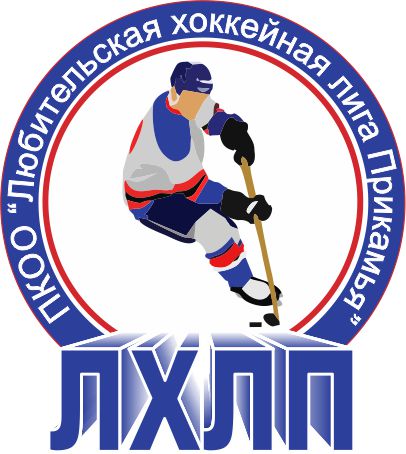  Кубок им В.П. СухареваЗаявка на матчПодпись руководителя команды:			___________ / ______________ /							                                          расшифровка
Дата заполнения: 		___________Полное названиеХоккейный клуб «Русь»НазваниеХК «Русь»ТренерСезон2015/2016Администратор№ п/пФ.И.О.АмплуаВр, Зщ, Нп№
игрока в заявкеОтм.
К, АОтметка игрока на игру (с номером)1Лященко Денисвр302Акаев Тамерланвр13Батраков Алексей154Бушмакин Алексей55Вишневский Виктор356Гасымов Ренат117Новиков Тимофей258Ковалев Тимур599Копытов Алексей3710Корнилов Евгений2611Костарев Василий7112Мифтахов Алексей18А13Орехов Вячеслав10К14Полежаев Антон1315Попов Ефим416Рахимзянов Мирхат8517Русаков Алексей3318Рысев Александр9219Снигирев Александр3520Сушков Роман921Трапезников Игорь2422Трапезников Павел8823Тюкин Вадим224Фадеев Данил7А25